关于举办2021年中国青少年机器人（宁夏赛区）一、Make x（Challenge）中学组补充通知（一）、比赛赛制由于参赛队伍数量未达到联盟要求，无法以联盟形式进行比赛，故而本次比赛将以1对1 的竞赛形式进行对抗比赛。在一场比赛结束后，获胜方的积分为 10；平局时双方的积分各为 4；失利方或因参赛队在比赛中违规被取消该场比赛资格者，积分为2。弃权参赛队的积分为 0。比赛开始之前预留1小时调试时间，每一场比赛包括自动比赛时段（30秒），手动比赛时段（90秒），强化改装阶段（60秒），全力一搏（90秒）总时间为270秒。8：30-8：40进场检录时间，8:30-9:30参赛队可自由进行赛前调试，另外为确保每支参赛队能够公平的进行适应场地，特在9:00-9:20预留时间进行场地专属场地适应性训练，每次练习进场四只队伍，每组练习两分钟，专属练习时间仅此两队可在场地上参加，练习时间结束后，按顺序安排下一组进行练习。除专属练习时间外，其余时间为自由练习阶段，各个队伍均可自由练习。（二）、比赛排名参赛队伍的最终排名以最终积分之和作为依据，总积分高者排名越高。 参赛队在四场竞赛自动控制阶段总得分高者在前； 若仍持平，则参赛队四场竞赛总得分高者在前； 若仍持平，则参赛队四场竞赛的总净胜分高者在前； 若仍持平，则排名相同的参赛队进行一对一的附加赛，获胜队在前，若平局则自动 控制阶段得分高者在前，若仍持平则再次附加赛。（三）、参赛队伍以及赛程中学组参赛队伍中学组参赛赛程(比赛时间会根据实际情况提前或延后)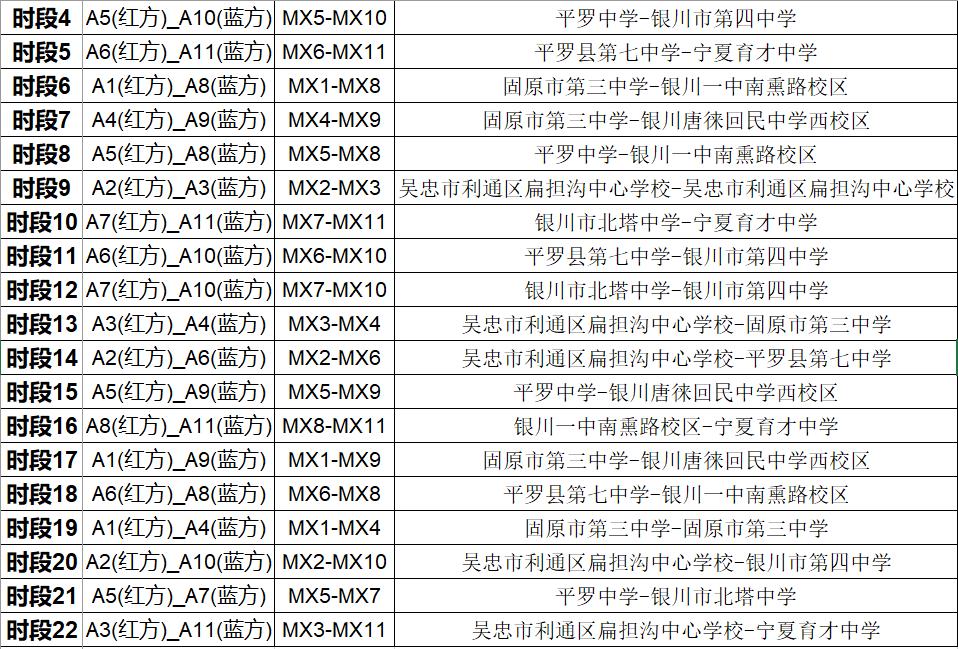 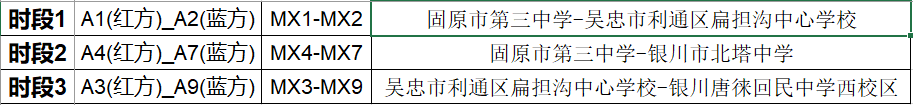 二、Make x（Starter）小学组补充通知（一）、比赛总规则：参考科协最新规则。（二）、比赛赛制1.为保证比赛在规定时间内进行，参赛选手需要在13:00准时进场。2.13:00-13:30进行分组和时间统筹，每支参赛队需进行四场比赛。每场比赛有两支参赛队，由系统随机分配为红队和蓝队。（三）、比赛排名比赛按照每支参赛队的四场总得分由高至低排序。如果出现局部持平，按以下顺序破平：⑴ 四场比赛本队任务总得分高的参赛队者在前；⑵ 若仍持平，则四场比赛合作任务总得分高的参赛队在前；⑶ 若仍持平，则四场比赛自动独立任务得分高的参赛队在前；（4）若仍持平，则四场比赛自动任务用时总和少的参赛队在前；（5）若仍持平，则四场比赛合作任务总得分相同的两支参赛队将单独进行加赛（仅完成本队任务），直至破平。（四）、任务公布  自动独立任务： 信号发射器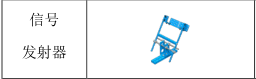   旋转雷达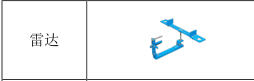 自动联盟任务：检测交通数据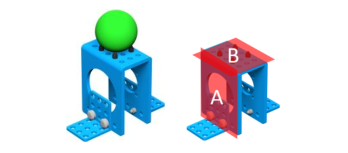 开启高架基地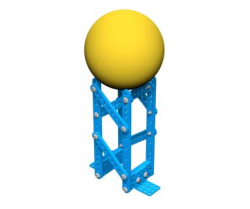 其中M05和M07任务位置将在比赛当中通过图卡随机抽取。（五）、参赛队伍及赛程：小学组参赛队伍：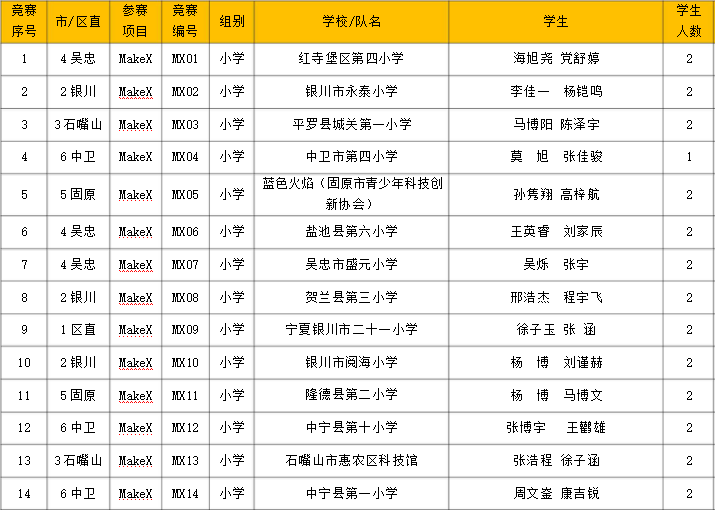 小学组参赛赛程：(比赛时间会根据实际情况提前或延后)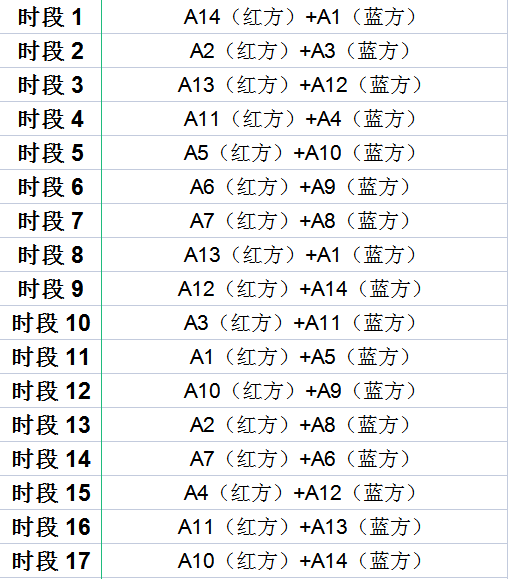 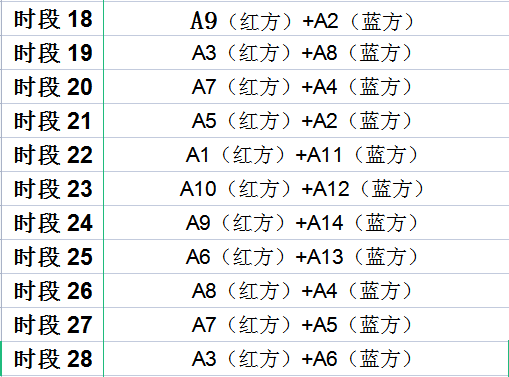 项目编号组别学校参赛队伍人数MakexMX01 中学组固原市第三中学李向富 王振祥2MakexMX02中学组吴忠市利通区扁担沟中心学校马康杰　黑云龙2MakexMX03中学组吴忠市利通区扁担沟中心学校马志龙　杜佩丽2MakexMX04中学组固原市第三中学赵希展  陈柏宇2MakexMX05中学组平罗中学高泽轩 蔡浩翔 王泽宇3MakexMX06中学组平罗县第七中学贾文凯 金洋 杨昊3MakexMX07中学组银川市北塔中学邵泽剀 刘佳煜 刘大禾3MakexMX08中学组银川一中南熏路校区吴明喆 王晨宽 冯俊博3MakexMX09中学组银川唐徕回民中学西校区杨家粟  马里奥2MakexMX10中学组银川市第四中学姚东升 董  涛 高  翔3MakexMX11中学组宁夏育才中学张浩浩 马忠 王启亮2